I am learning how to work out a word I do not knowTo be successful I will: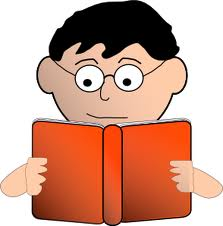 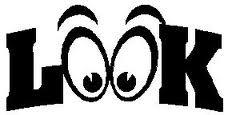 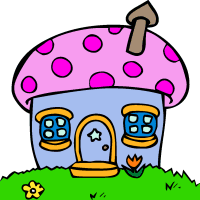 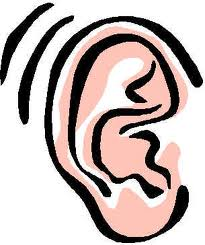 